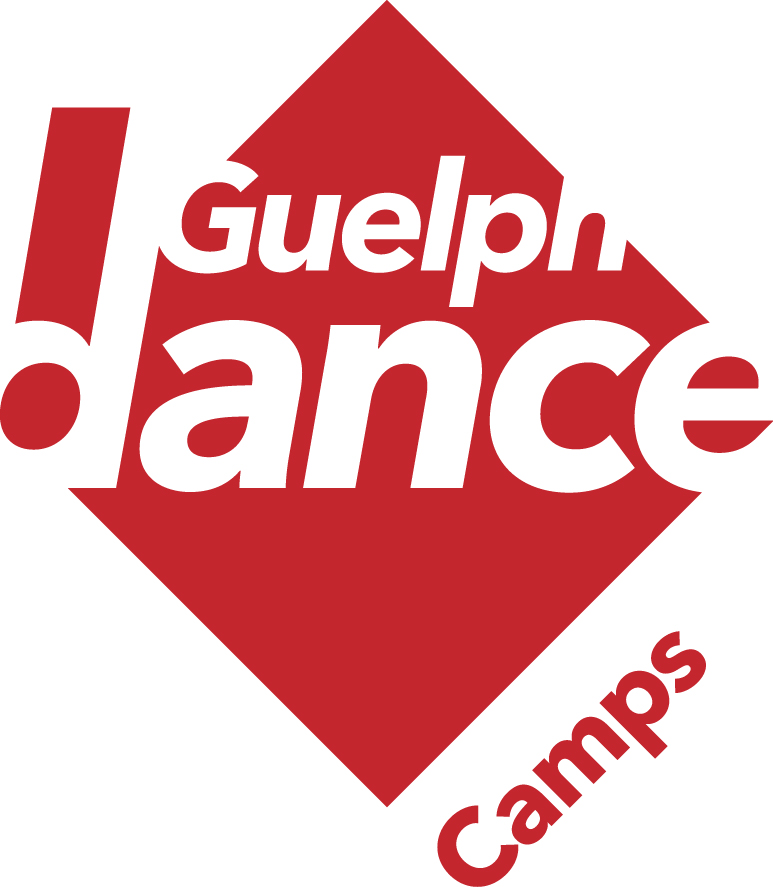 Guelph Dance offers subsidies for its March Break and Summer Arts Explosion Camps. While we make every effort to assist those in need, the subsidies are first come, first served. Depending on the amount of money we receive from various funders, we are sometimes able to provide full subsidies and other times partial subsidies. If you are interested in applying for a subsidy, we ask that you complete the following form and return it to us by email (registration@guelphdance.ca) or snail mail (10C -Shared Space 42 Carden St, Guelph ON N1H 3A2).Camper’s name
Camper’s date of birth
Parent/guardian’s name
Parent/guardian’s email
Parent/guardian’s phone
Whether the camper has transportation to and from camp
Whether the applicant is looking for a full or partial subsidy Which program are you interested inStatement of Need including how this subsidy will make a difference to the camper, their caregiver and/or their family
